Data Summary and Charts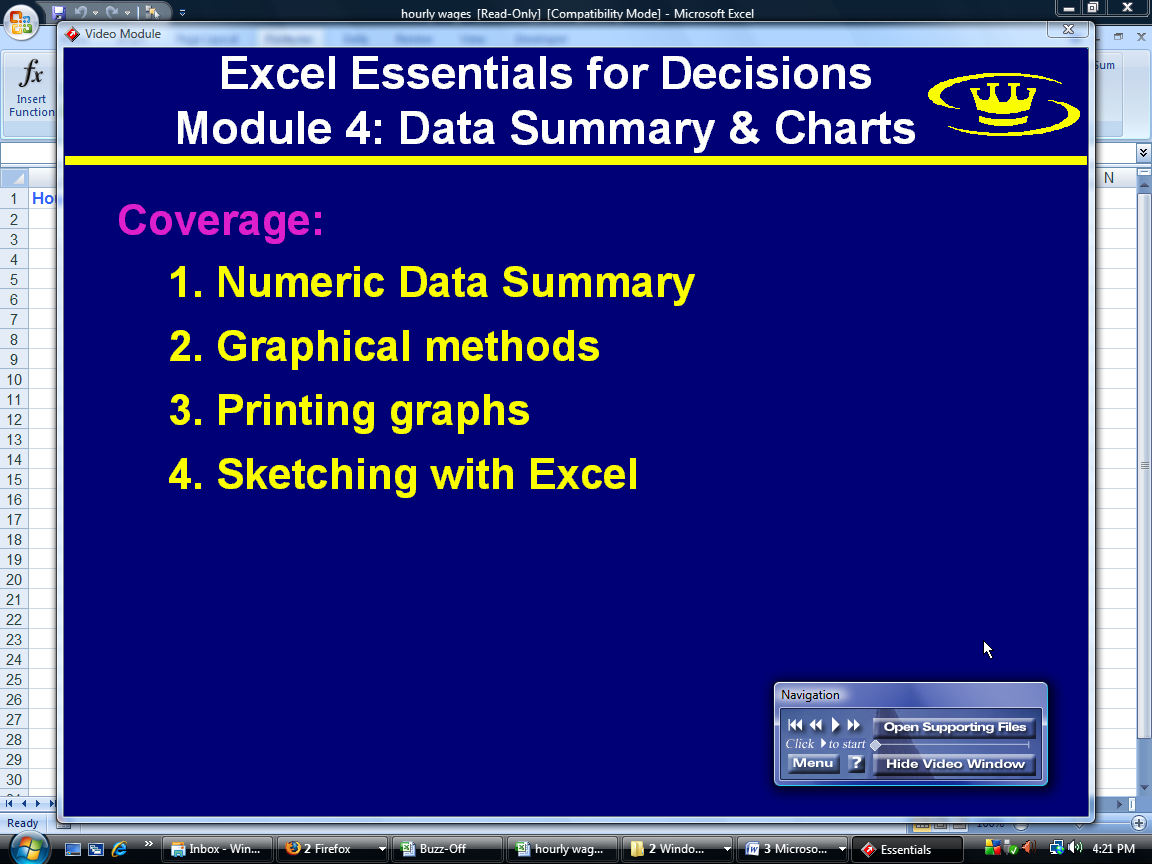 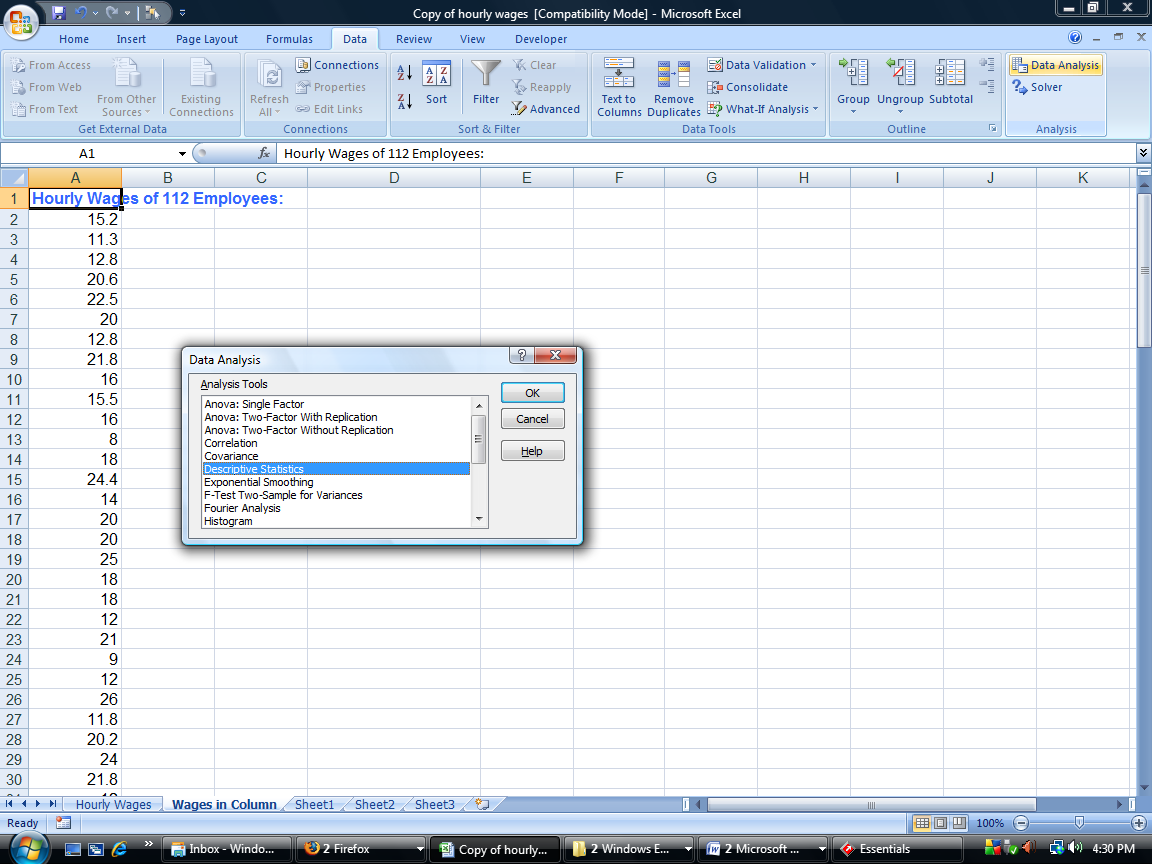 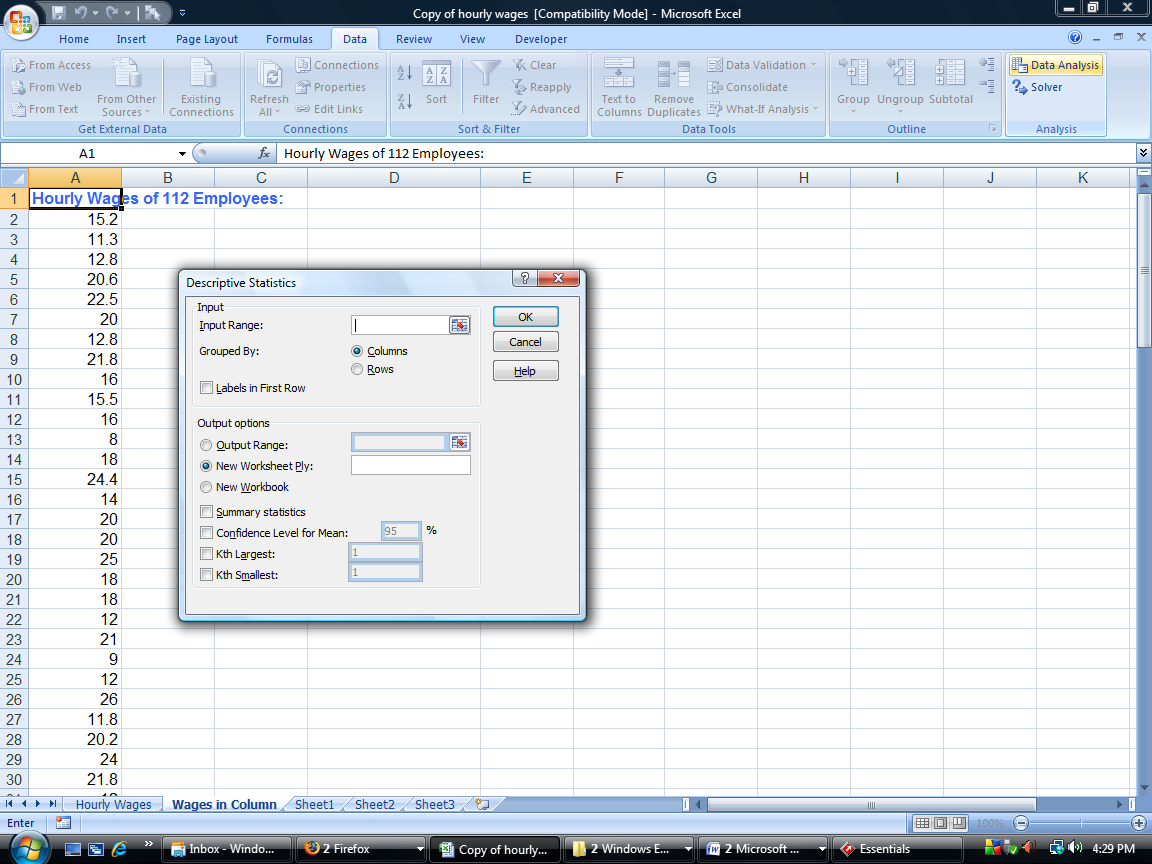 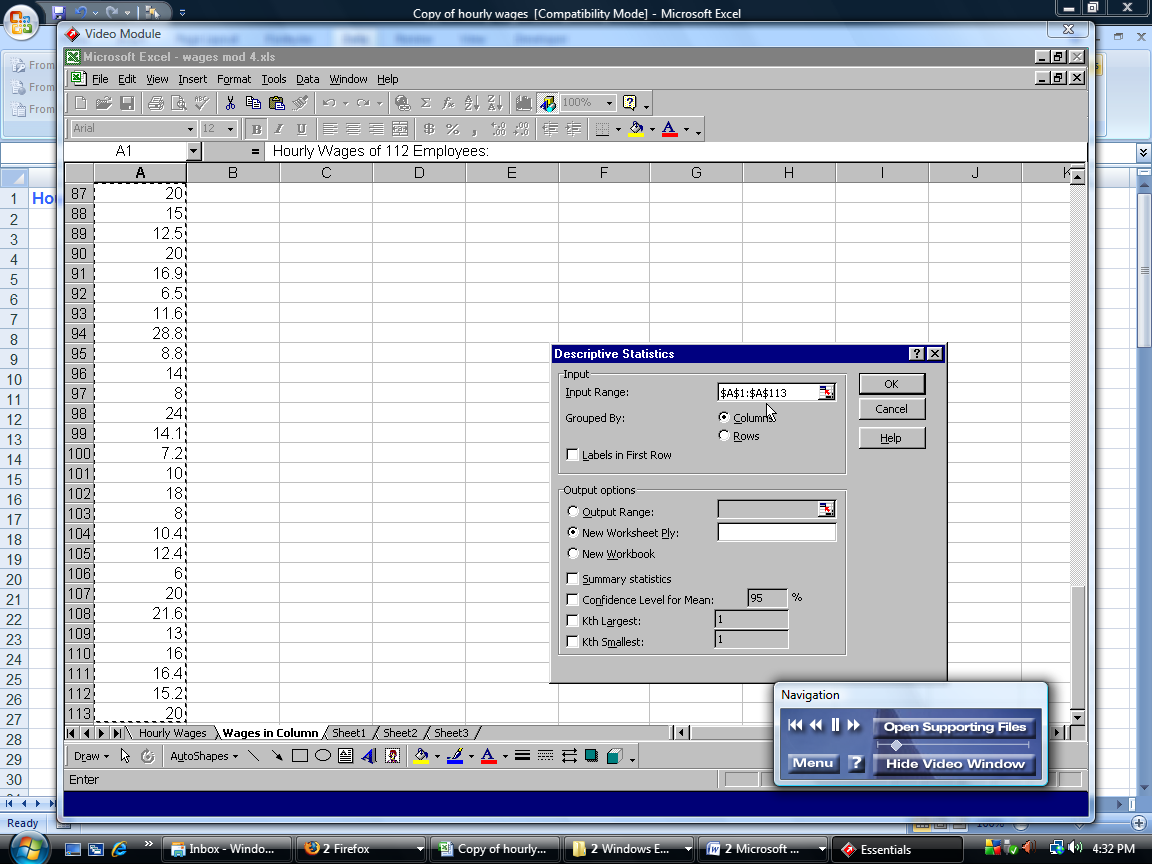 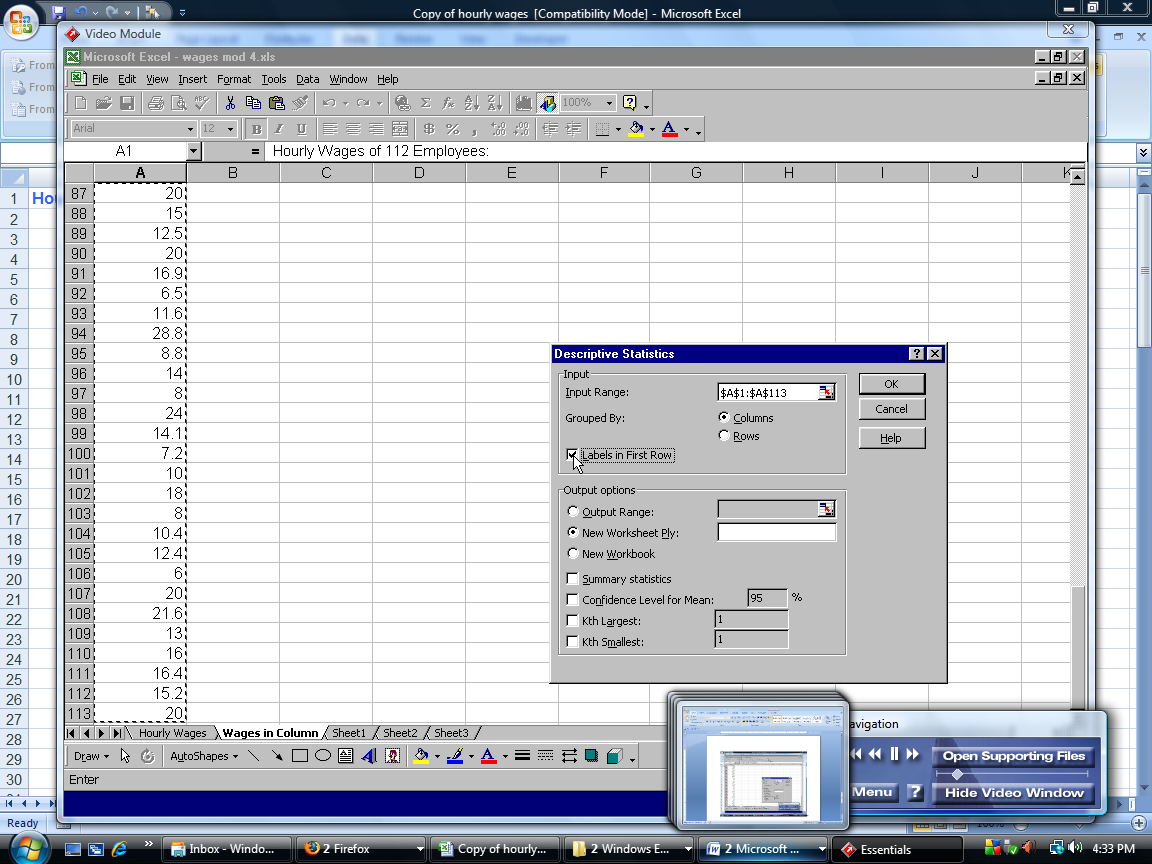 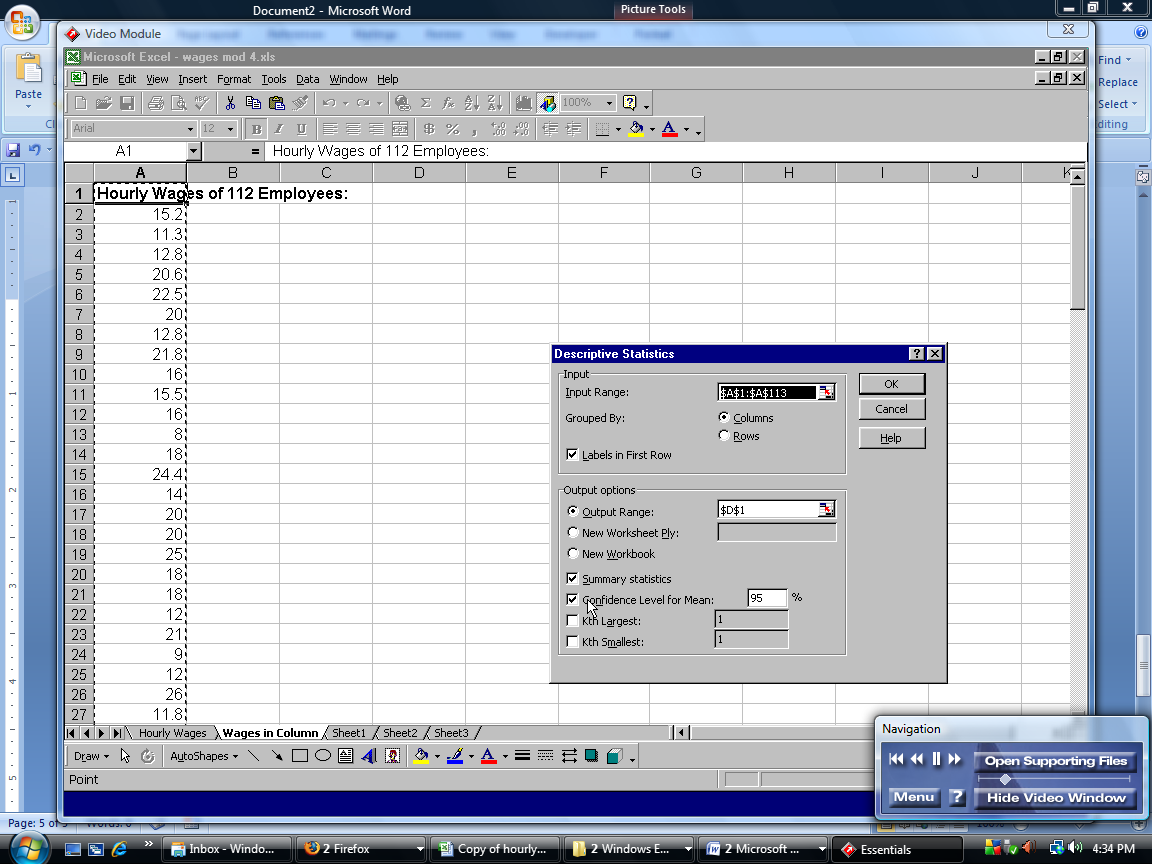 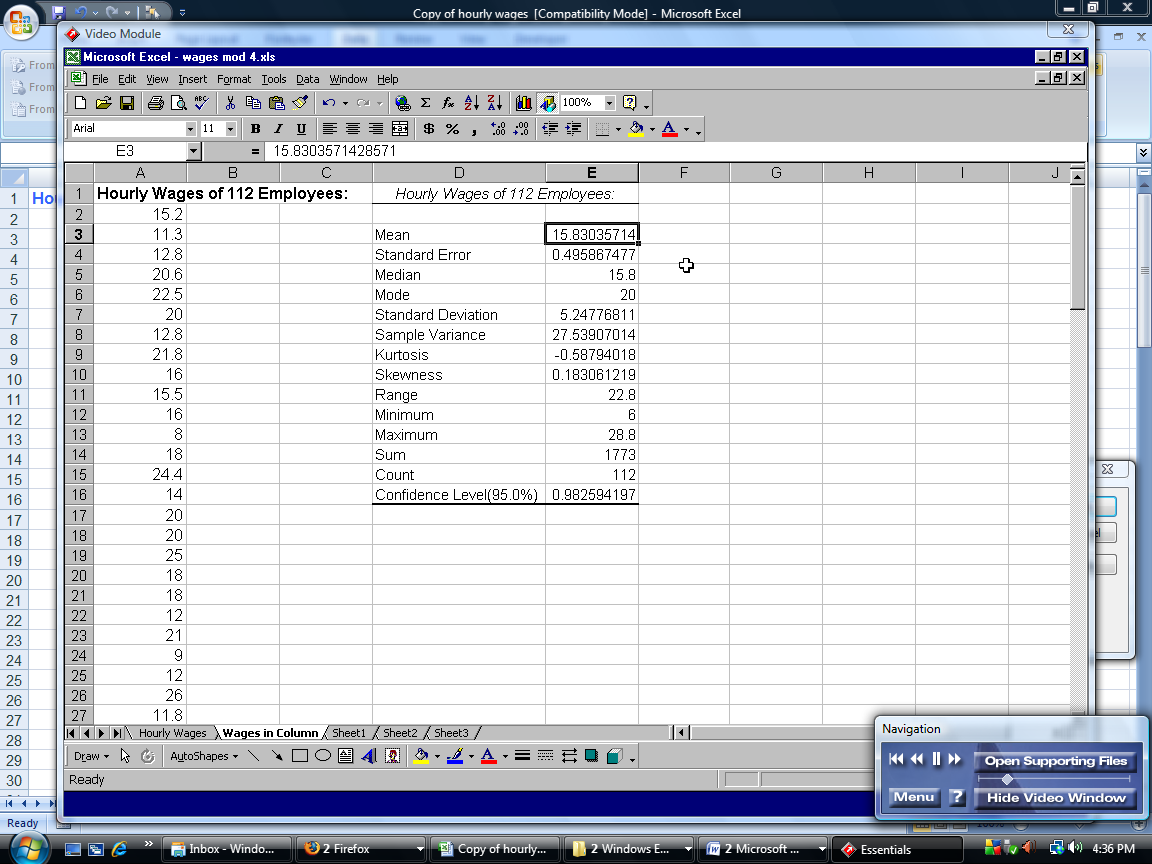 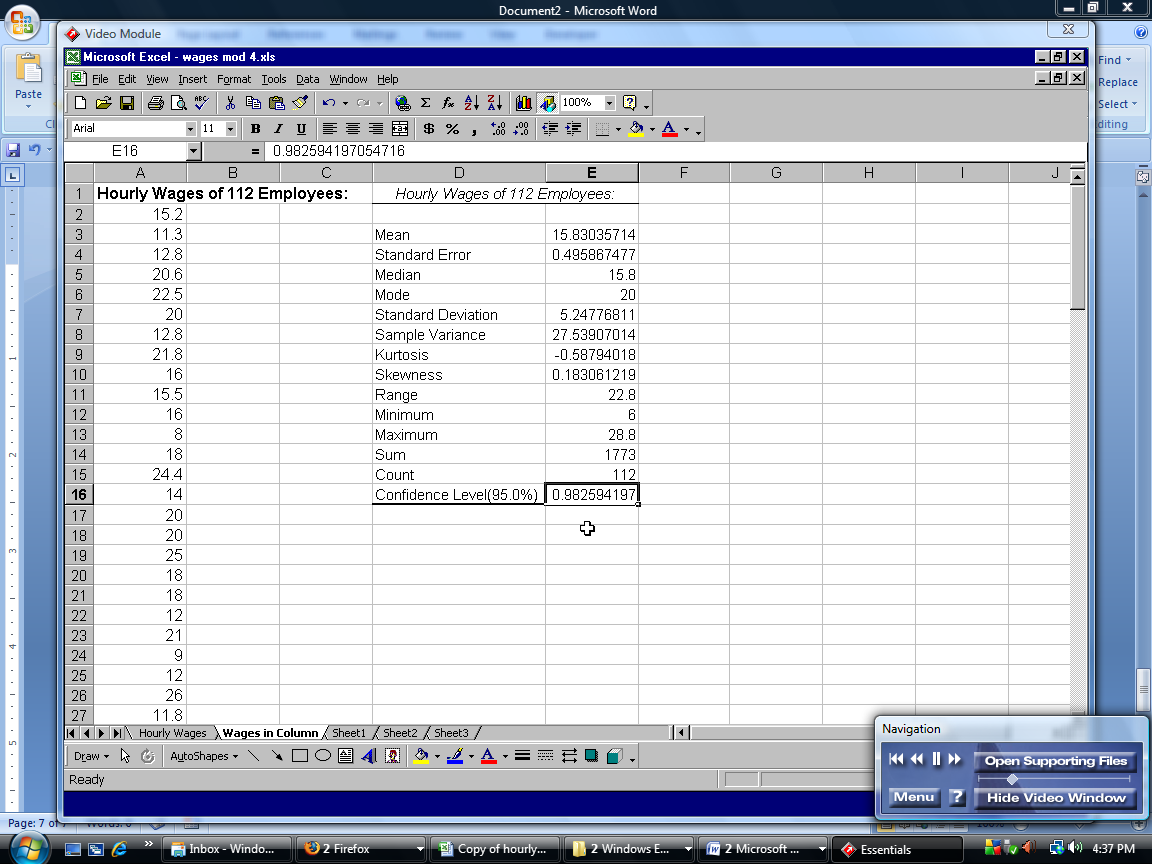 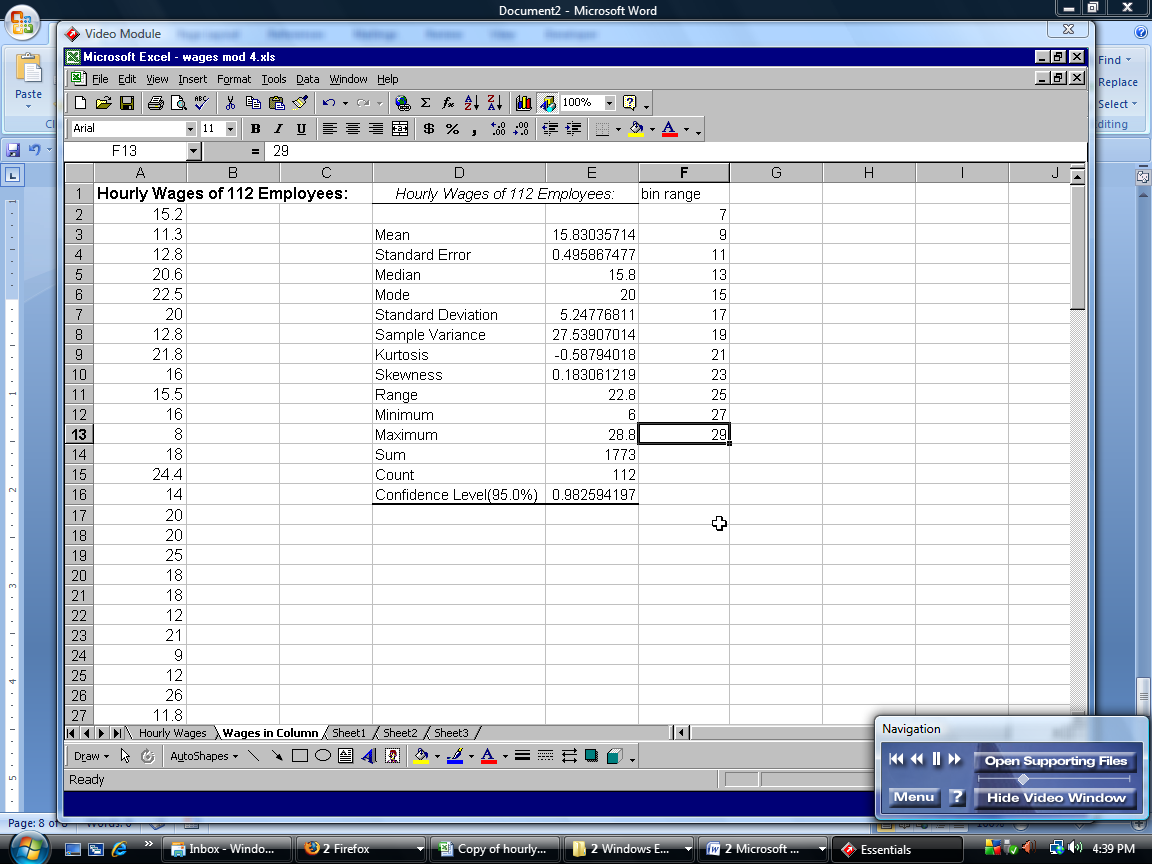 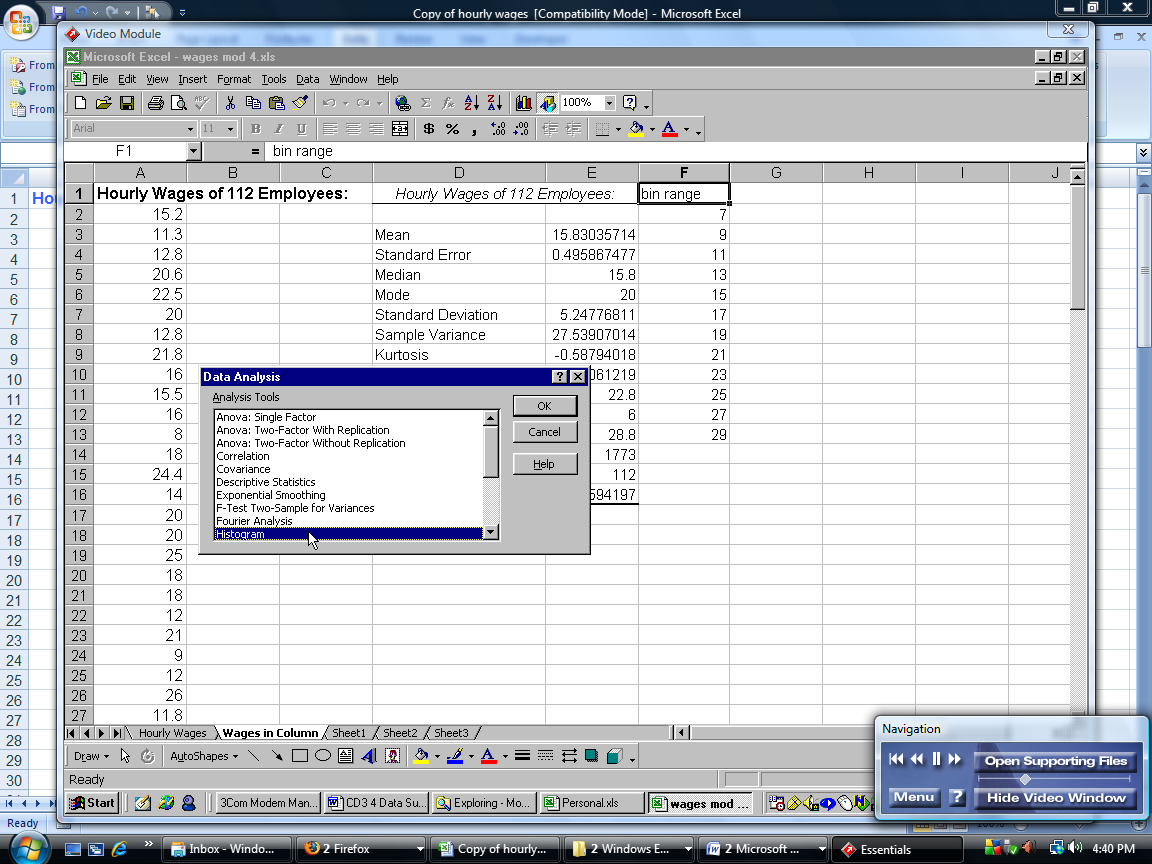 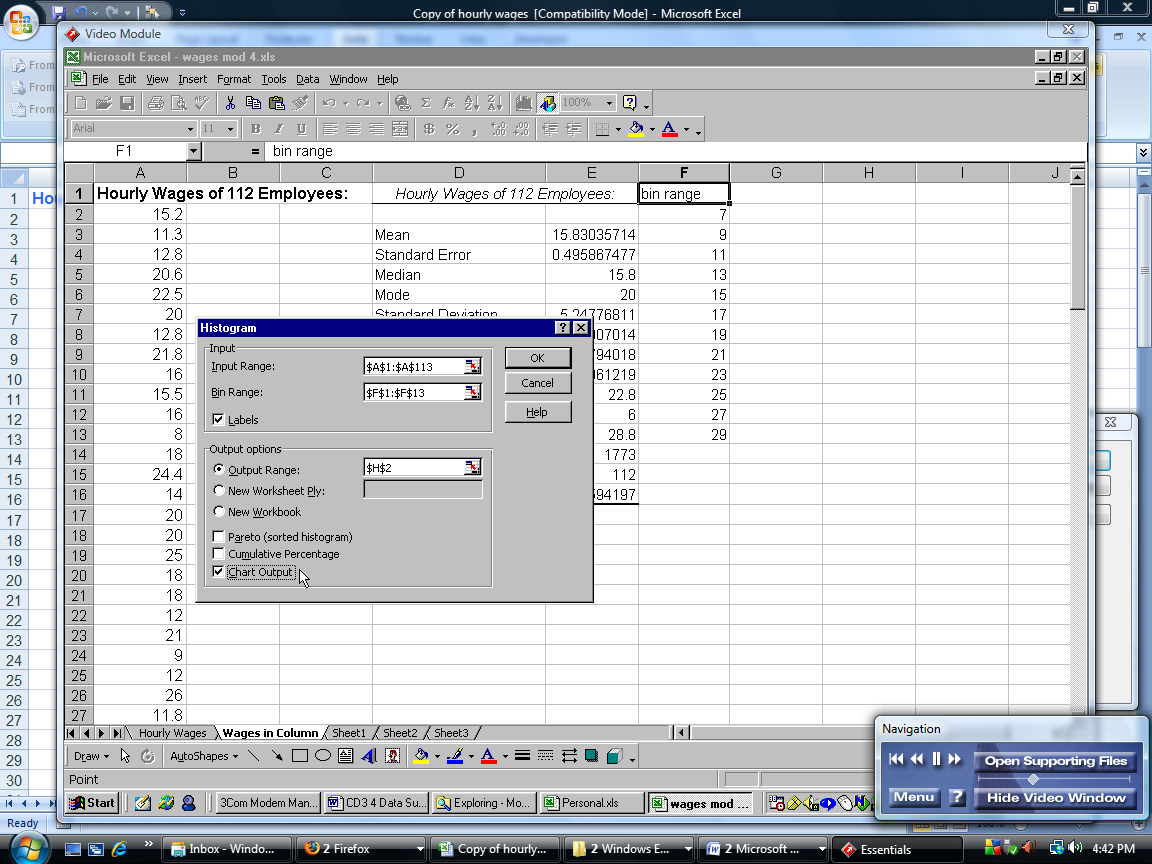 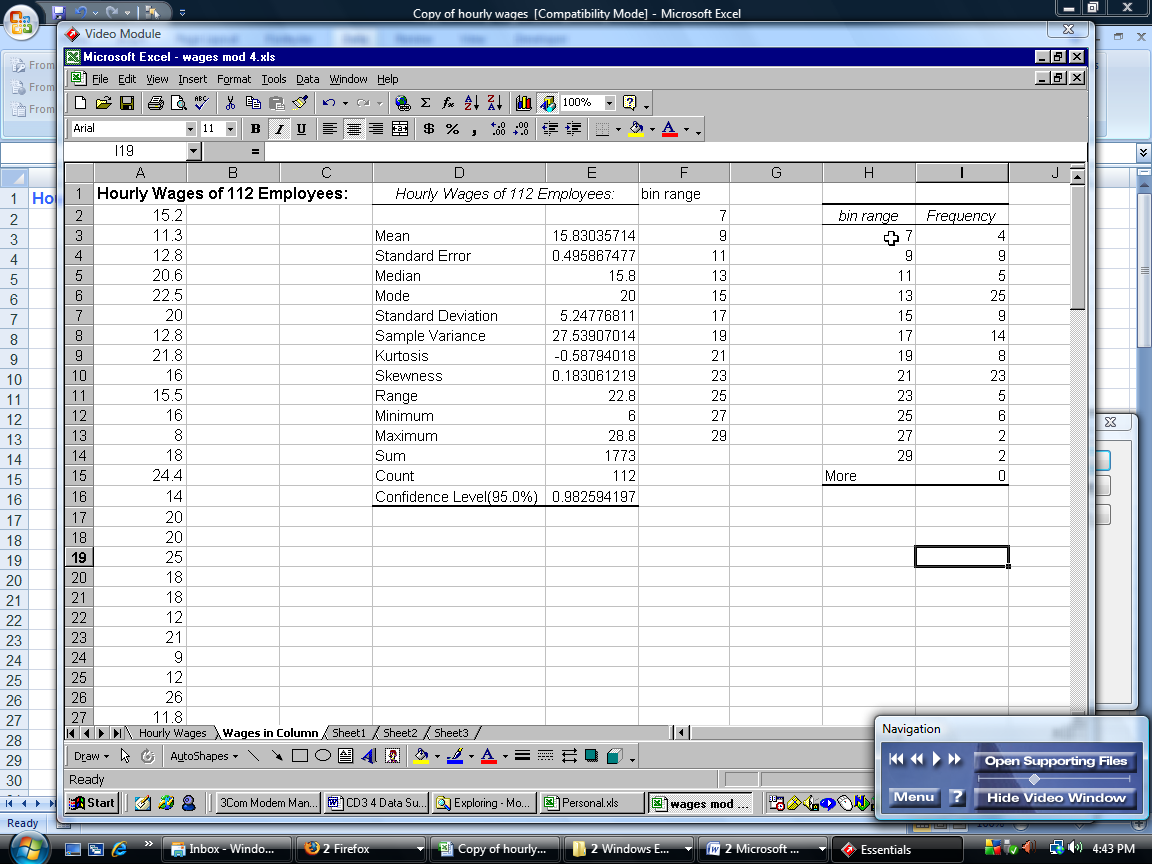 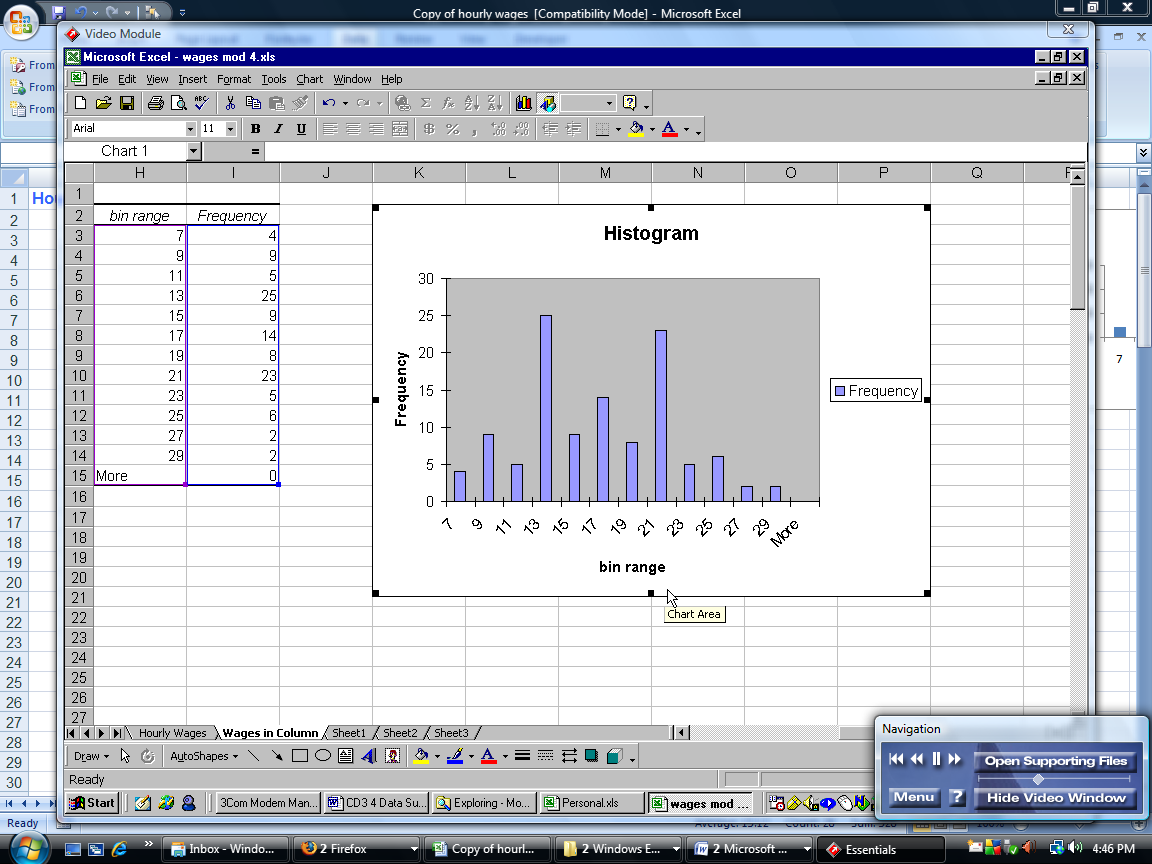 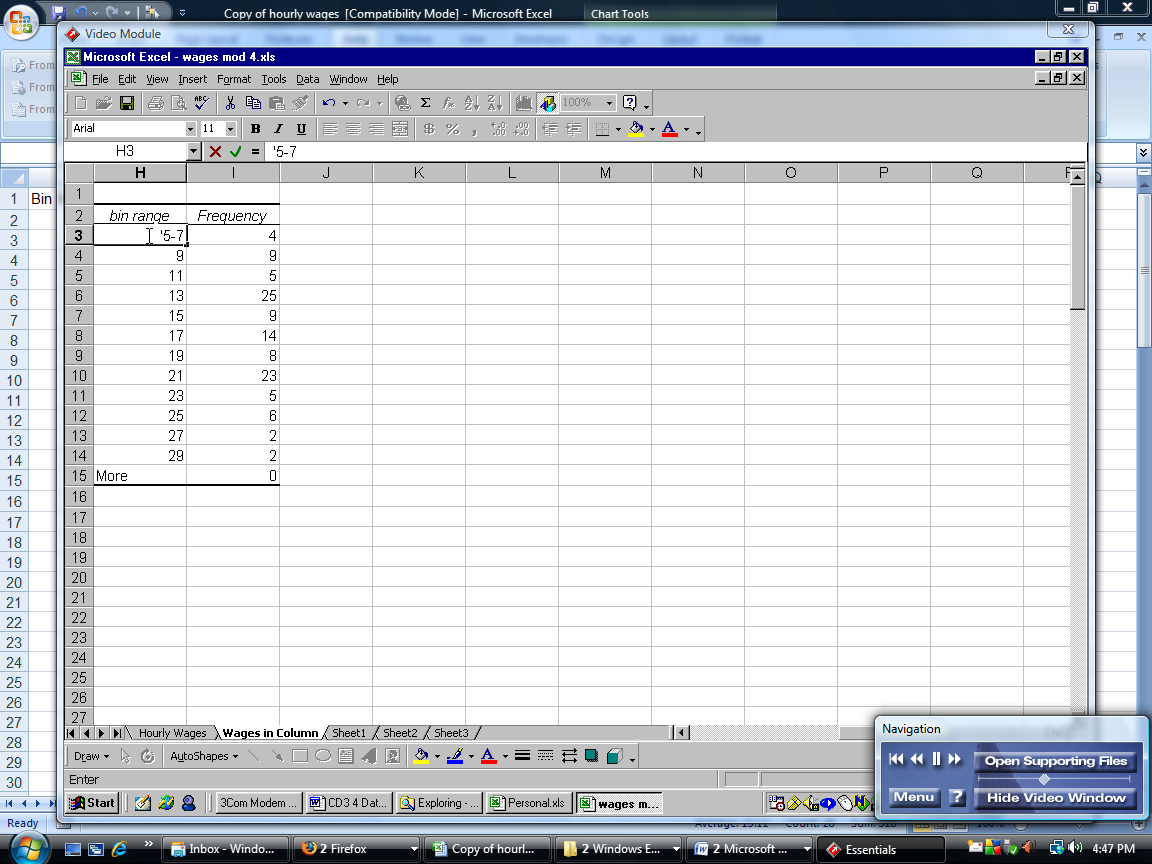 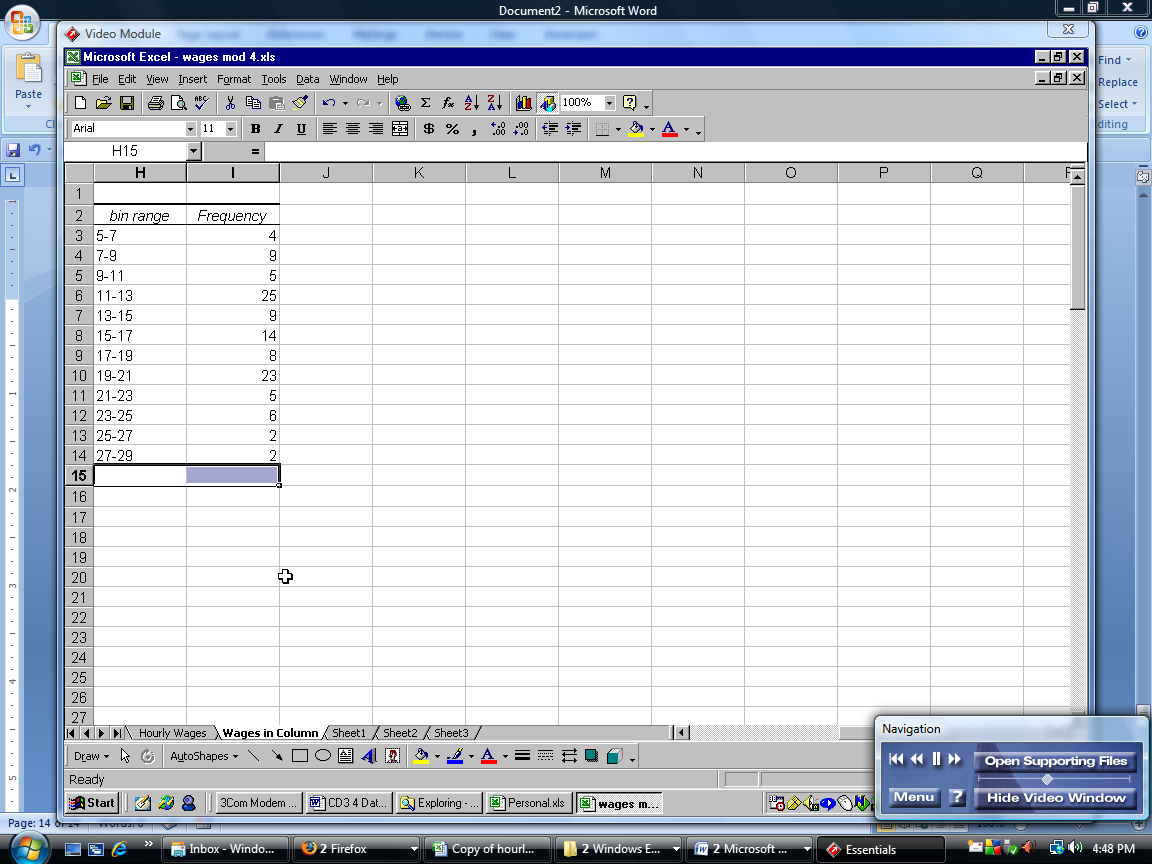 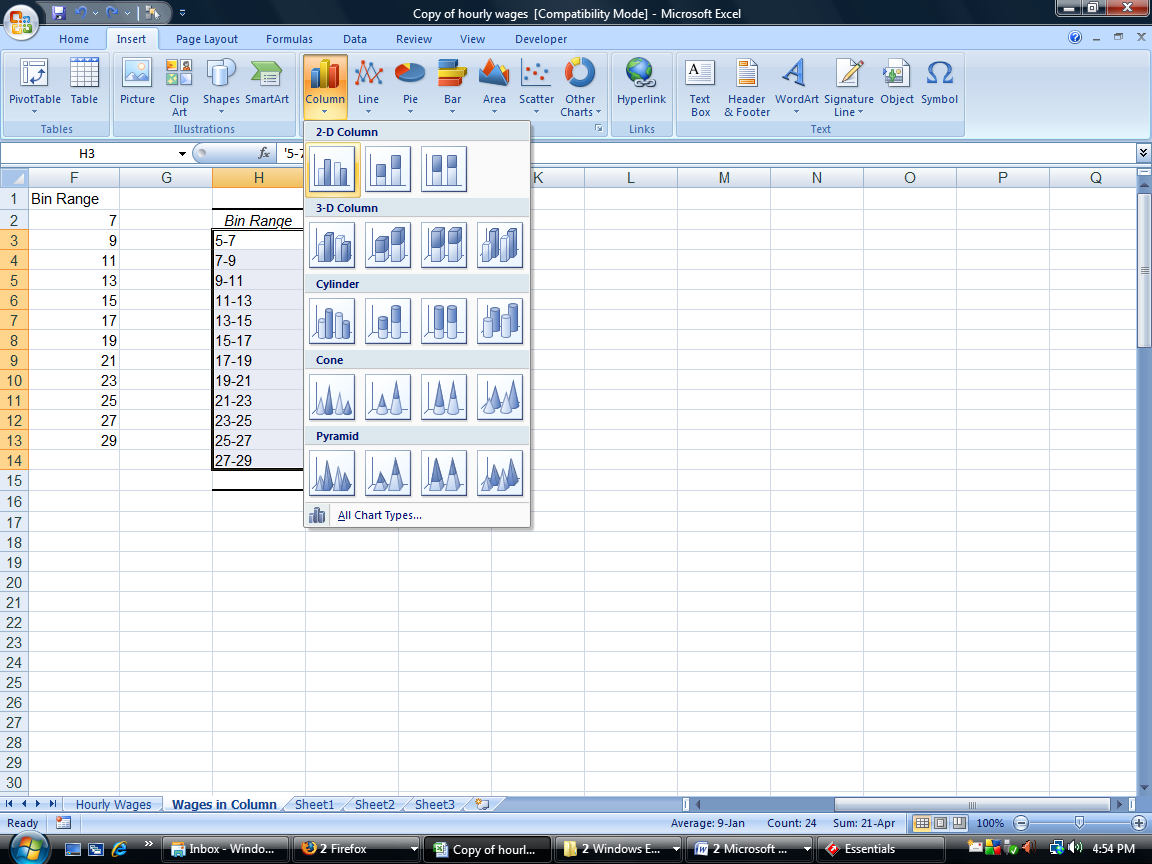 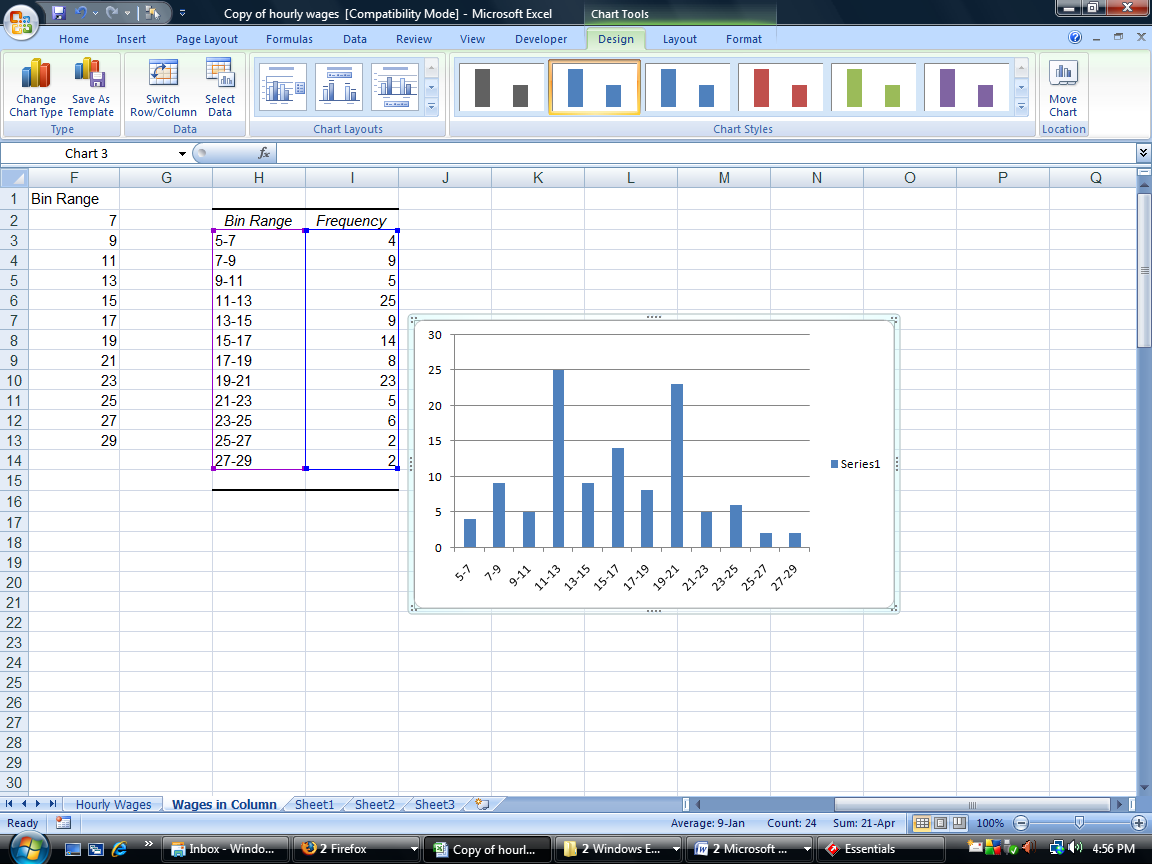 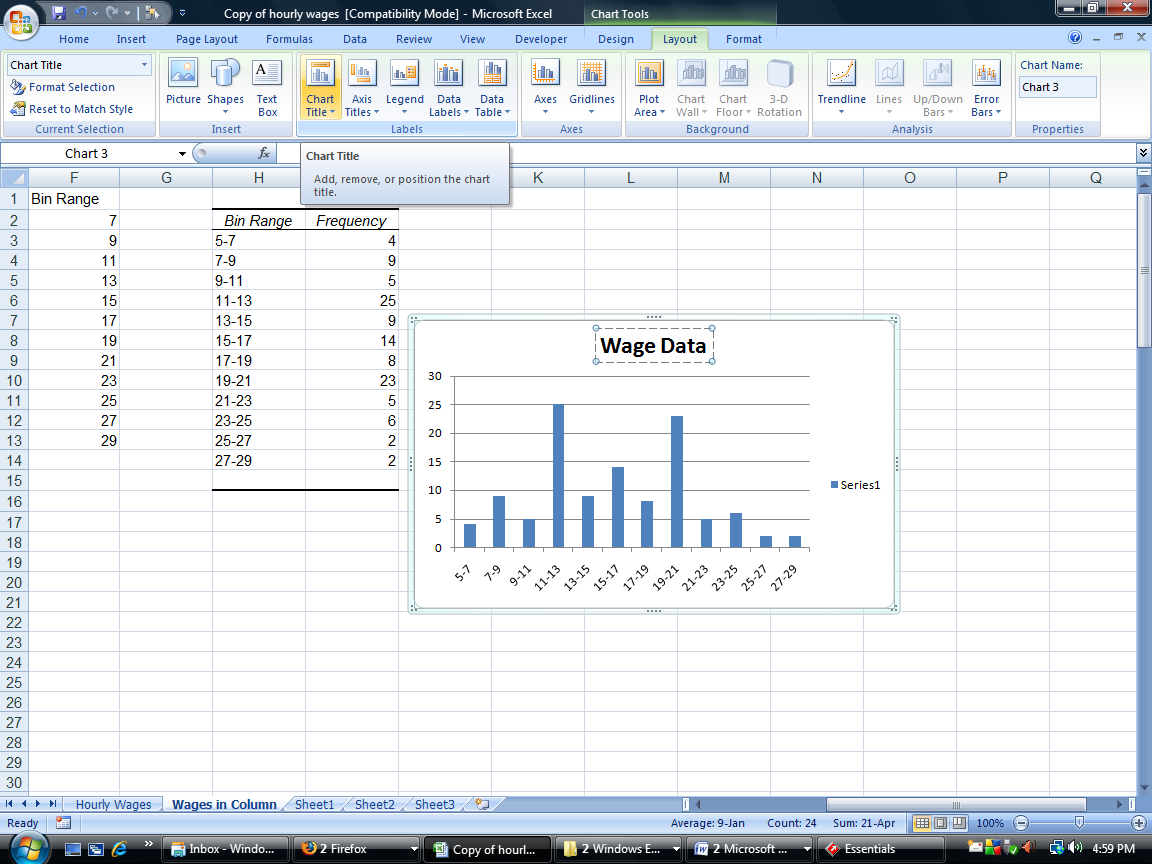 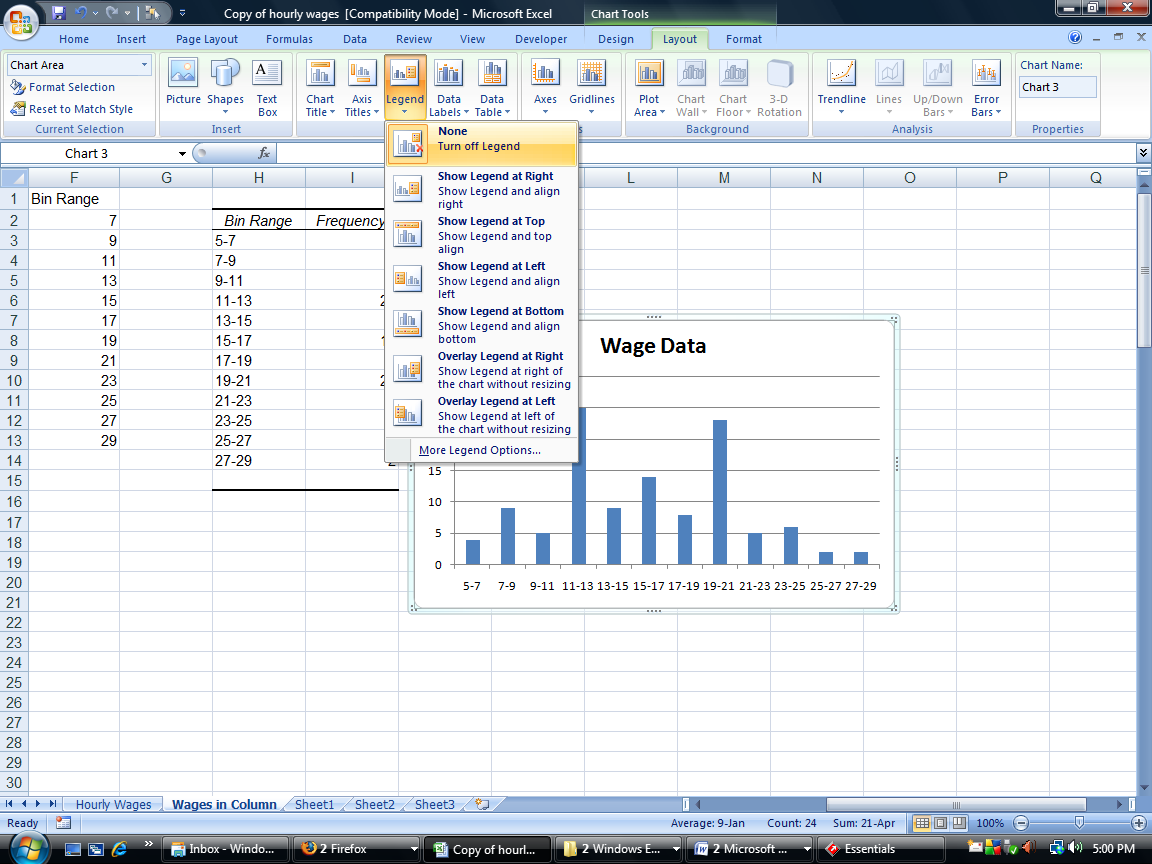 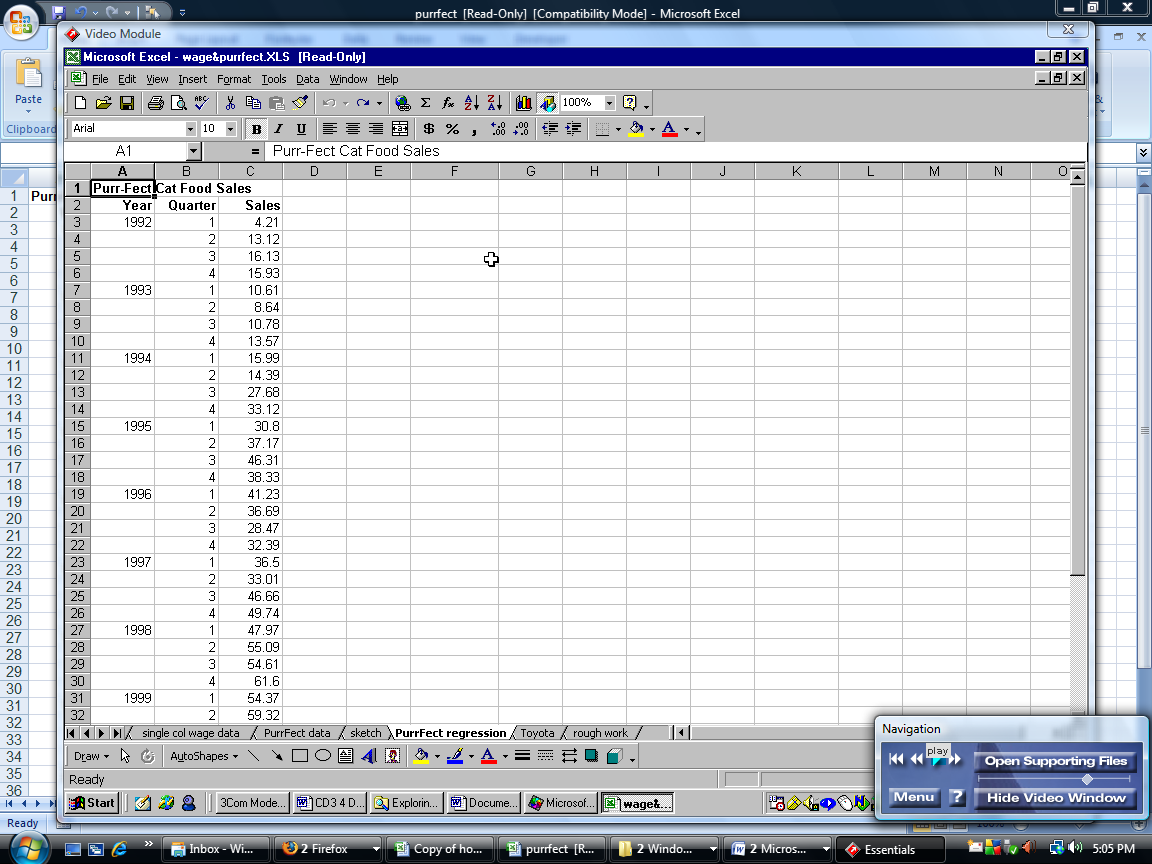 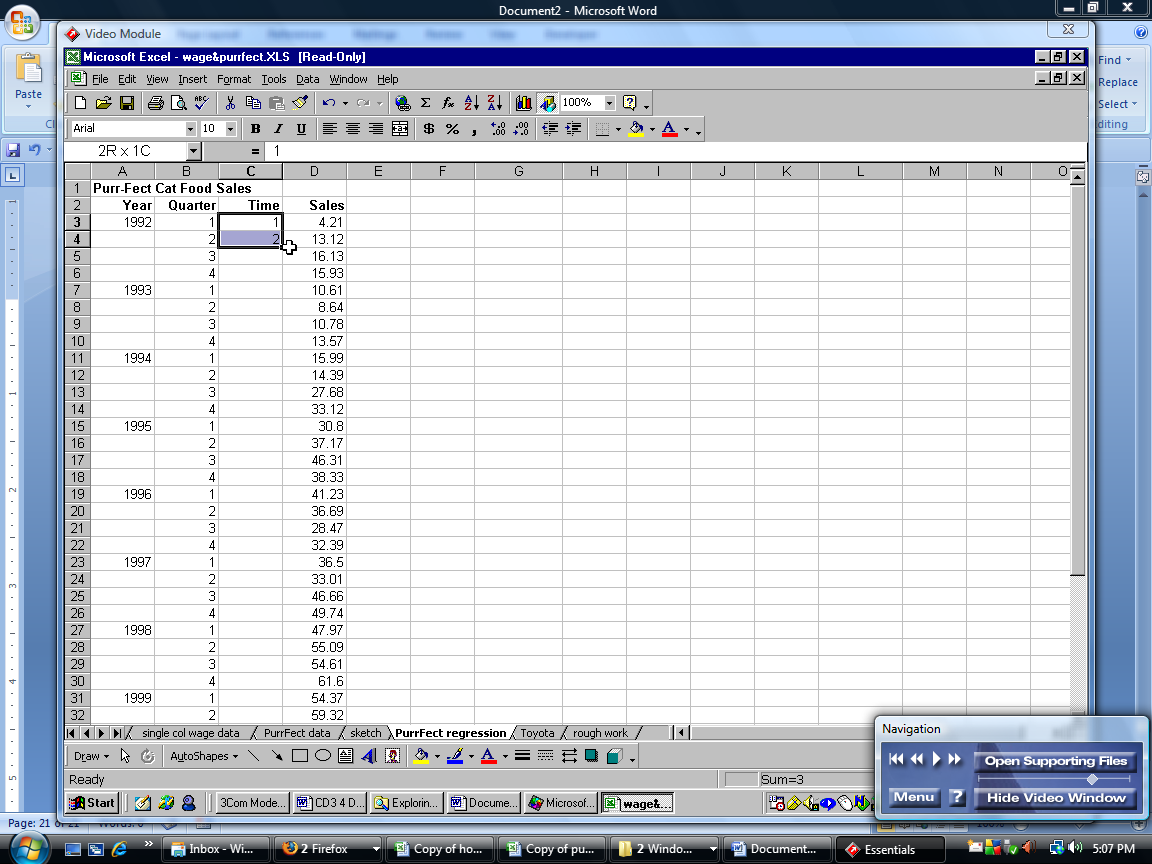 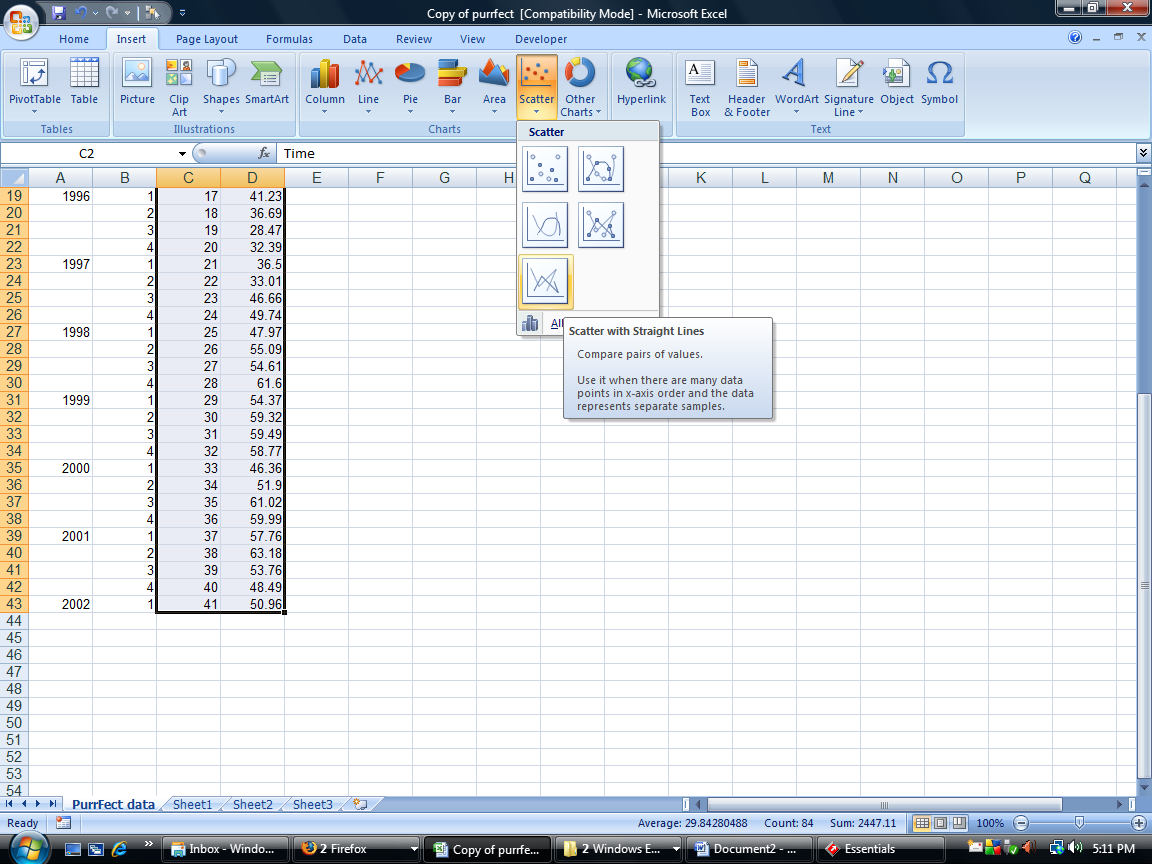 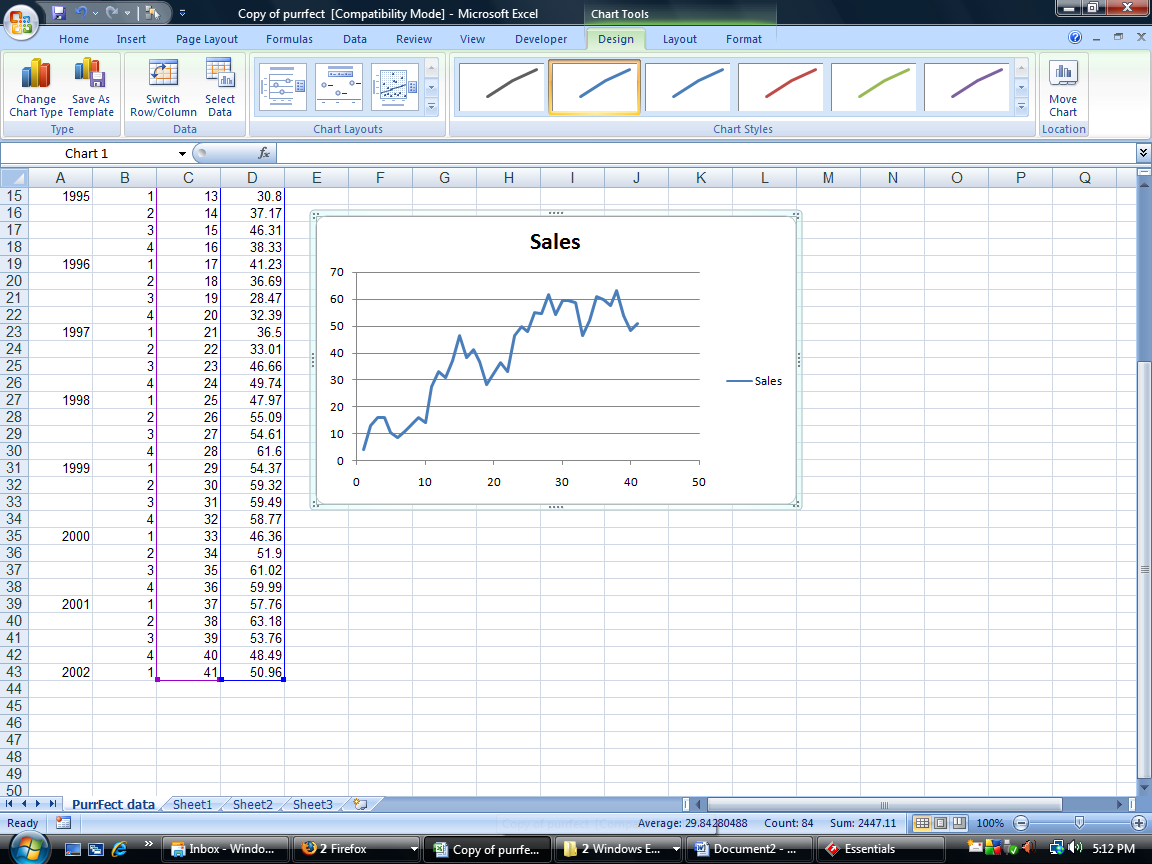 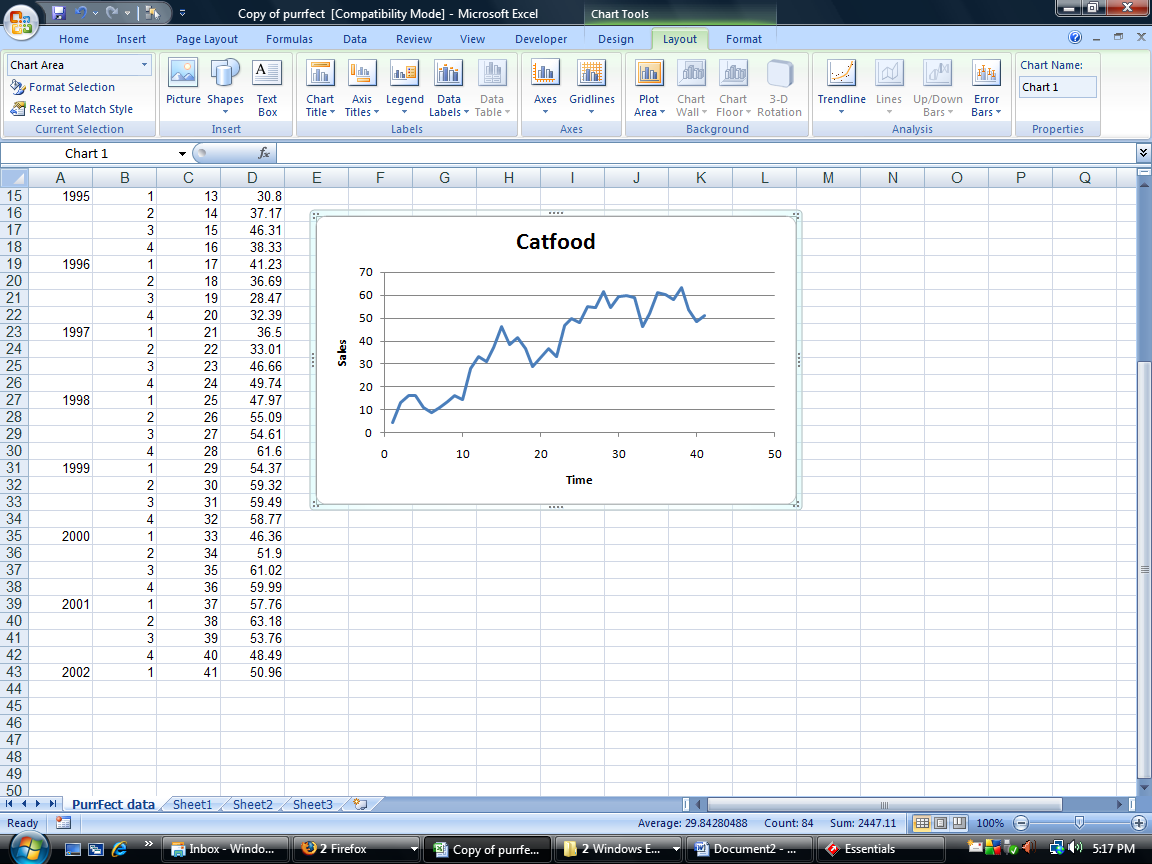 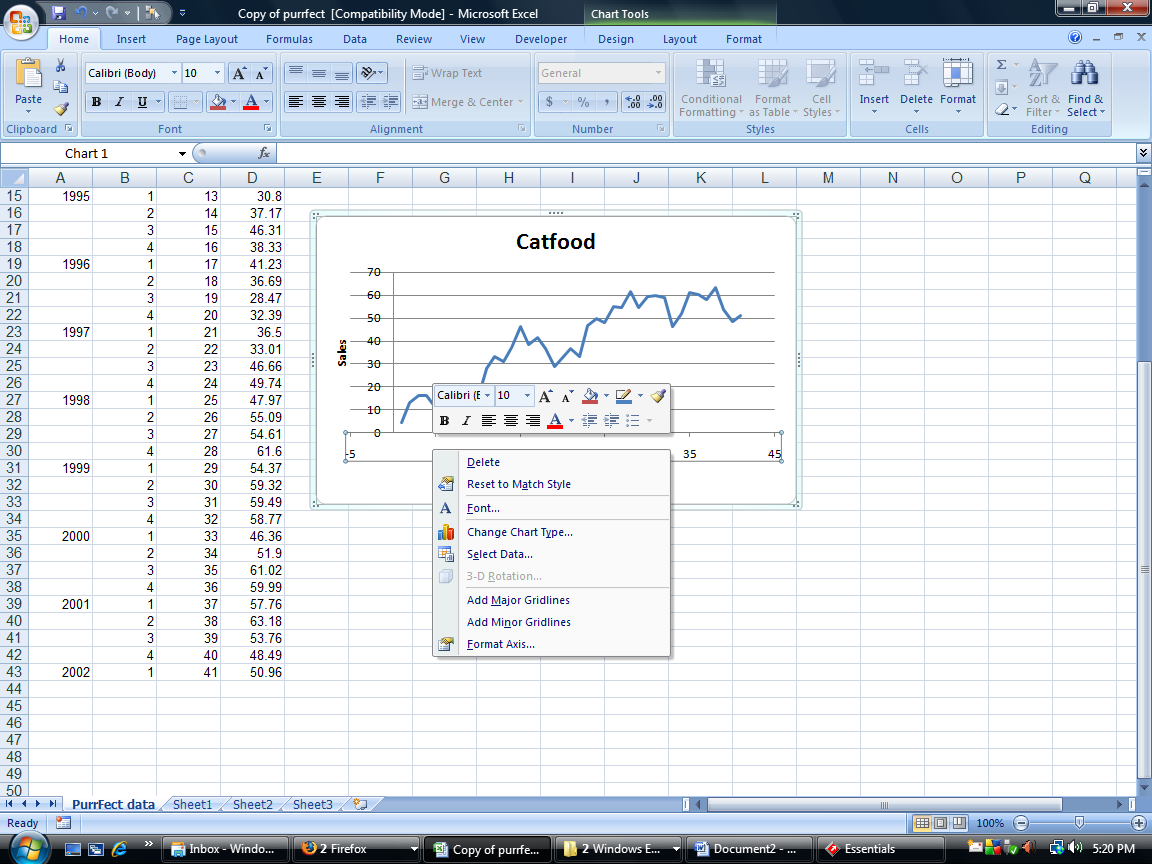 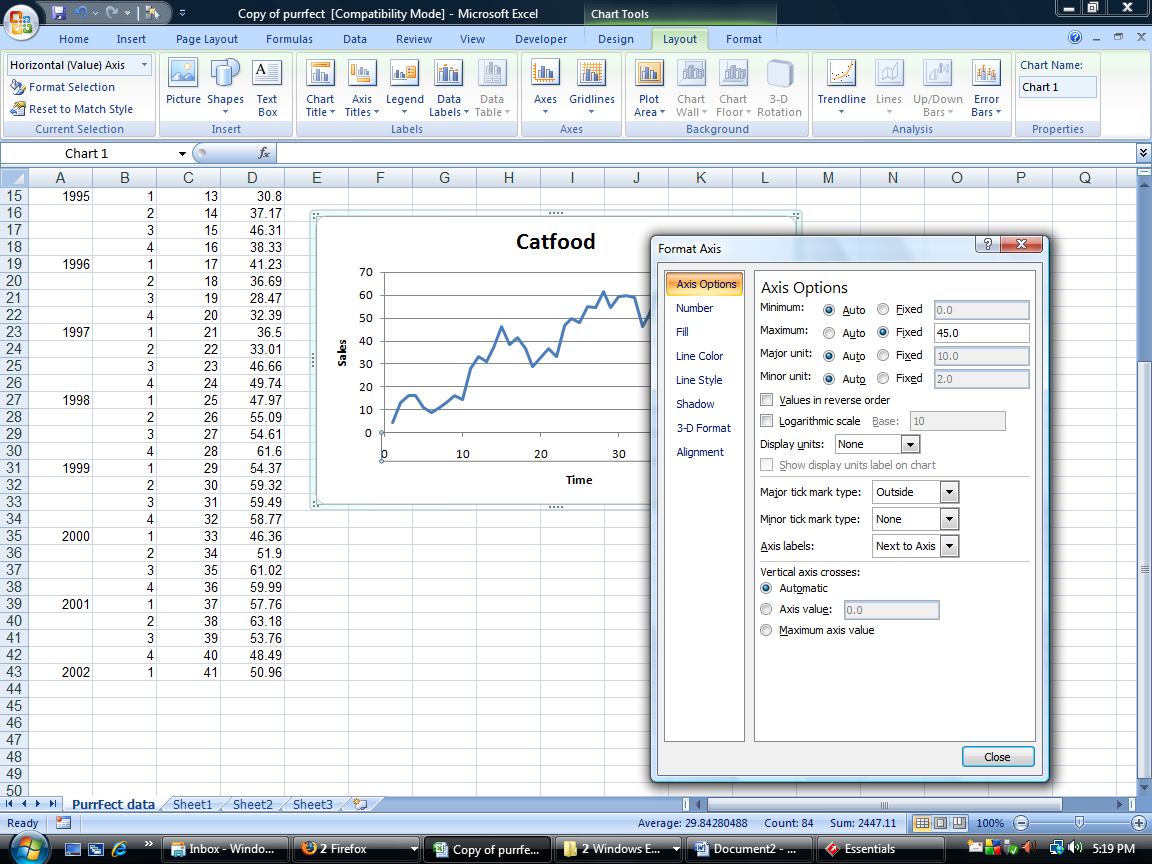 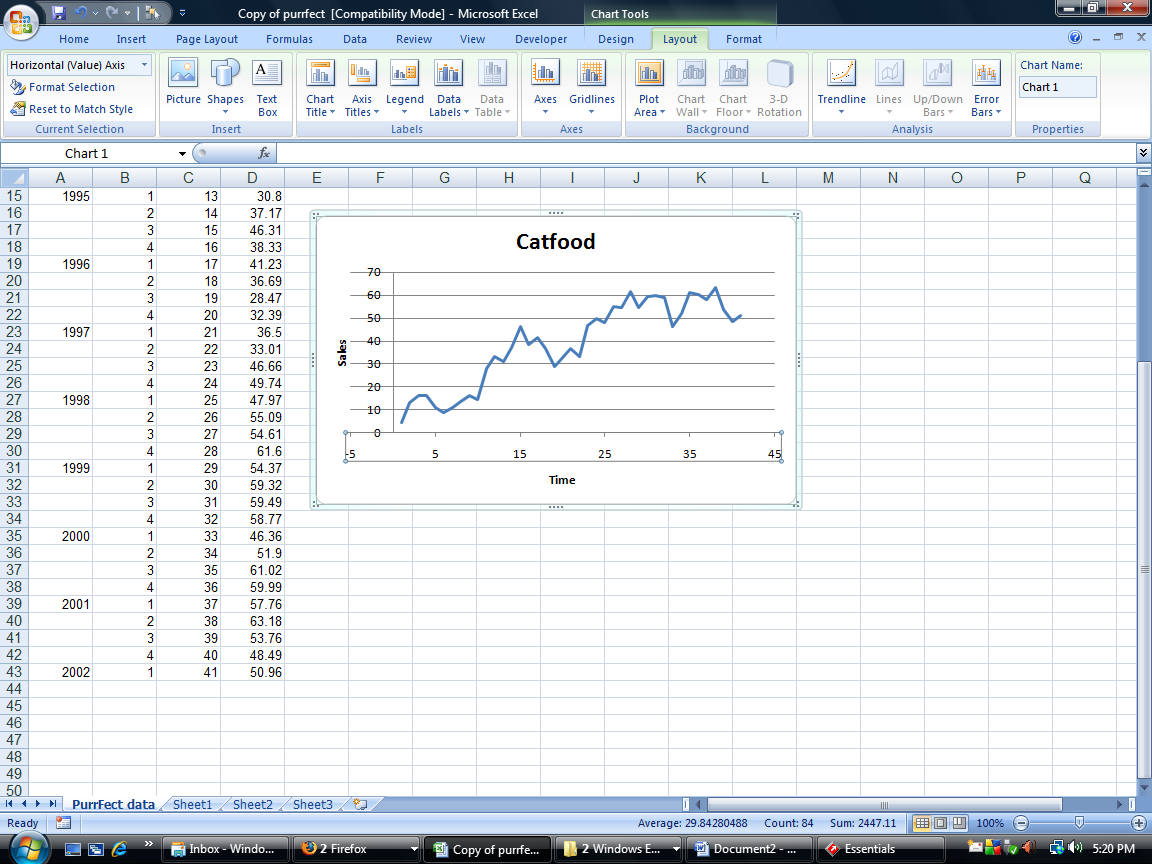 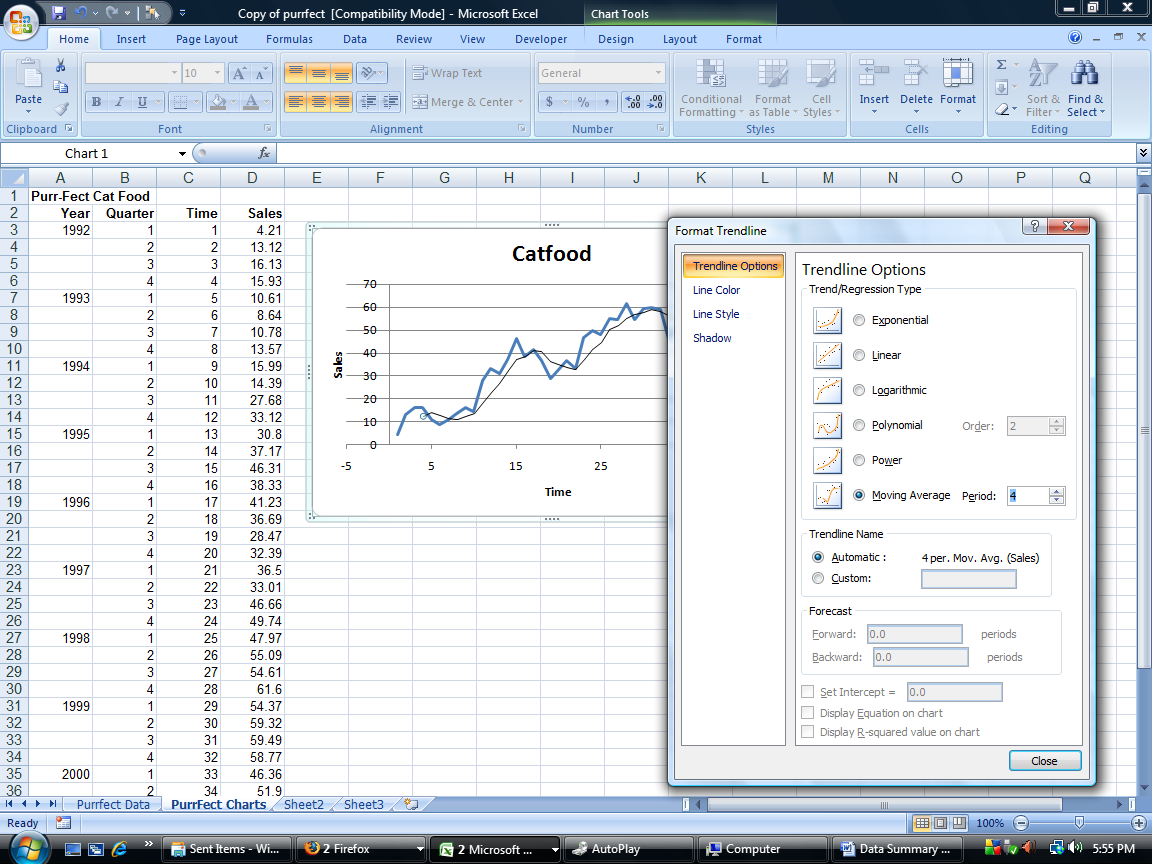 